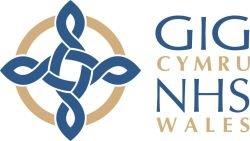 Parkinson’s Disease Driving Questionnaire Have you informed the DVLA of your diagnosis of Parkinson’s Disease?  Yes	 	No	  	   Comments ________________________________________________________Have you informed your insurance company of your diagnosis of Parkinson’s Disease?Yes		No 	 	  Comments _________________________________________________________When is your driving licence due for renewal?Date ___________________  	 Comments   ________________________________________________________Do you have your eyes tested regularly?Yes		No 	 	Date of last eye test ________________________________________________	 Do you feel safe and competent to drive?Yes	 	No	  	  Comments__________________________________________________________Has a passenger or your family ever expressed concern over your driving?Yes	 	No	  	   Comments_________________________________________________________Have you had any accidents or minor bumps in your car (whilst you have been driving) in the last 3 years?Yes	 	No 	 	 Comments __________________________________________________________Do you suffer with day time sleepiness?  Yes	 	No	  	 Comments __________________________________________________________Do you suffer with hallucinations?Yes	 	No	  	  Comments _________________________________________________________Do you suffer with motor fluctuations e.g. “off” periods, freezing, dyskinesias?Yes		No	 	  Comments _________________________________________________________Do you have any difficulties with moving your feet/bending your ankles?Yes	 	No	  	  Comments _________________________________________________________Do you plan to retire from driving?Yes	 	No	  	  Comments _________________________________________________________If you have any difficulties completing this form, please consult your Parkinson’s Nurse for advice.Date:		____________________________Signature 	________________________________________________________________     This section to be completed by the PDNS;Date patient diagnosed with PD	 _______________________________ MOCA (Montreal cognitive Assessment) score  __________  Epworth Sleepiness Scale Score __________Was a family member present when this form was completed and/or the results discussed with the patient?      Yes	 	No	 	Who was present?  Name____________________________ Relationship _______________________________ Comments __________________________________________________________________________________________________________________________________________________________________________________________________________________________________________________________________________________________________________________________________________________________________Name of PDNS ______________________________ Signature of PDNS ________________________________Insert addressograph or patient details